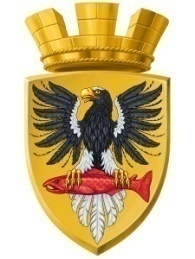                           Р О С С И Й С К А Я   Ф Е Д Е Р А Ц И ЯКАМЧАТСКИЙ КРАЙП О С Т А Н О В Л Е Н И ЕАДМИНИСТРАЦИИ ЕЛИЗОВСКОГО ГОРОДСКОГО ПОСЕЛЕНИЯот 13.10.2016					        № 868-п     г. ЕлизовоРуководствуясь п.2 ст. 3.3 Федерального закона от 25.10.2001 N 137-ФЗ "О введении в действие Земельного кодекса Российской Федерации", ст. 11.10, п.7, ст.39.29 Земельного кодекса РФ, Федеральный закон от 06.10.2003 N 131-ФЗ "Об общих принципах организации местного самоуправления в Российской Федерации", Уставом Елизовского городского поселения, принимая во внимание свидетельство о государственной регистрации права собственности на земельный участок, запись регистрации 41 АВ 098187 от 12.10.2010, с кадастровым номером 41:05:0101005:390, на основании заявления директора ООО «Неда» ПОСТАНОВЛЯЮ:1. Утвердить прилагаемую схему расположения земельного участка на кадастровом плане территории с условным номером 41:05:0101005:ЗУ1, формируемого путем перераспределения из земельного участка частной собственности с кадастровым номером 41:05:0101005:390 площадью 2133 кв.м и земельного участка государственной собственности площадью 501 кв.м: площадь земельного участка - 2634 кв. м; территориальная зона – коммунально-складская зона (ПР2);разрешенное использование – объекты коммунально-складского назначения;категория земель - земли населенных пунктов. местоположение: Россия, Камчатский край, Елизовский муниципальный район, Елизовское городское поселение, Елизово г.,  Мурманская ул.2. ООО «Неда» обеспечить в отношении вышеназванного земельного участка выполнение кадастровых работ, постановку на государственный кадастровый учет.4. Настоящее постановление является основанием для заключения соглашения о перераспределении земель между администрацией Елизовского городского поселения и ООО «Неда» - собственником земельного участка с кадастровым номером 41:05:0101005:390. 5. Настоящее постановление об утверждение схемы расположения земельного участка на кадастровом плане территории действительно в течение 2 лет со дня его принятия.6. Управлению делами администрации Елизовского городского поселения опубликовать (обнародовать) настоящее постановление в средствах массовой информации и разместить в информационно-телекоммуникационной сети «Интернет» на официальном сайте администрации Елизовского городского поселения.7. Настоящее постановление вступает в силу после официального опубликования (обнародования).8. Контроль за исполнением настоящего постановления возложить на Руководителя Управления архитектуры и градостроительства администрации Елизовского городского поселения.Глава администрации Елизовского городского поселения                                                                      Д.Б. ЩипицынОб утверждении схемы расположения земельного участка на кадастровом плане территории формируемого путем перераспределения 